When:         Thursday 21 March, 13:30 – 16:00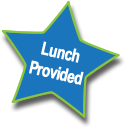 Location:    Royal Edinburgh Hospital                      Kennedy Tower, Small Lecture TheatreAgenda:Time:	Presentation:Presenter:13:30 – 13:45Refreshments and networking  Presentation of Quality Improvement postersJane Cheeseman13:30 – 13:45Welcome and introductionJane Cheeseman13:45 – 14:05Novel and brief intervention in stress and distressVictoria Thomson14:05 – 14:257 day follow up by the community psychiatrist post dischargeLinda Dickens14:25 – 14:45Evaluating Outcomes of a new and unique Alcohol Related Brain Damage Service in Lothian. Annette Morrison14:45 – 14:55Break and networkingBreak and networking14:55 – 15:15Reducing delays in transfer from the Intensive Psychiatric Care Unit (IPCU)Jane Cheeseman and Katie Steel15:15– 15:35Improving flow and efficiency of in-reach prison clinicsChris O’Shea15:35 – 16:00Discussion and questions15:35 – 16:00Thank you and Close